Zatrubnění a úprava příkopu  Chlum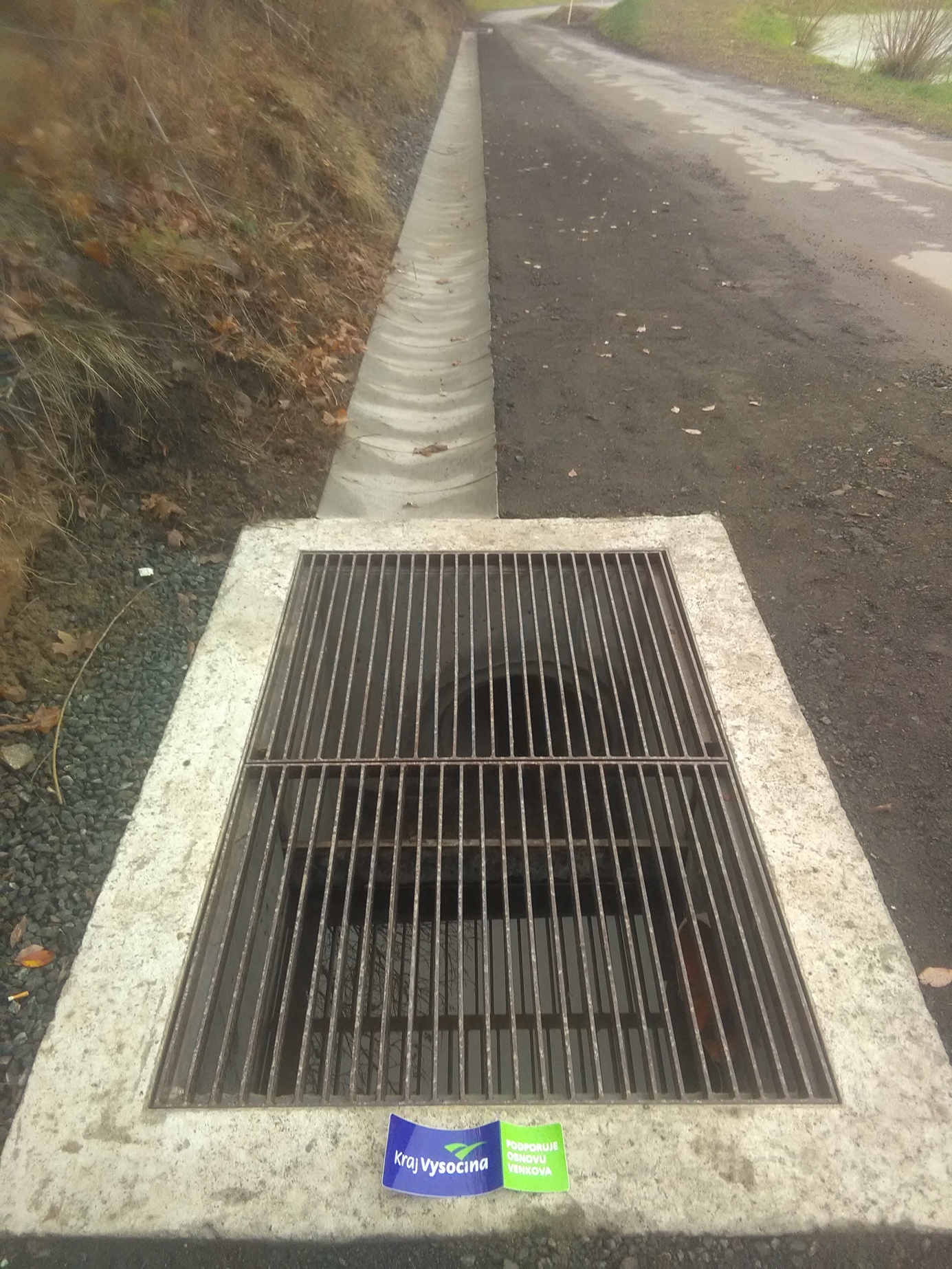 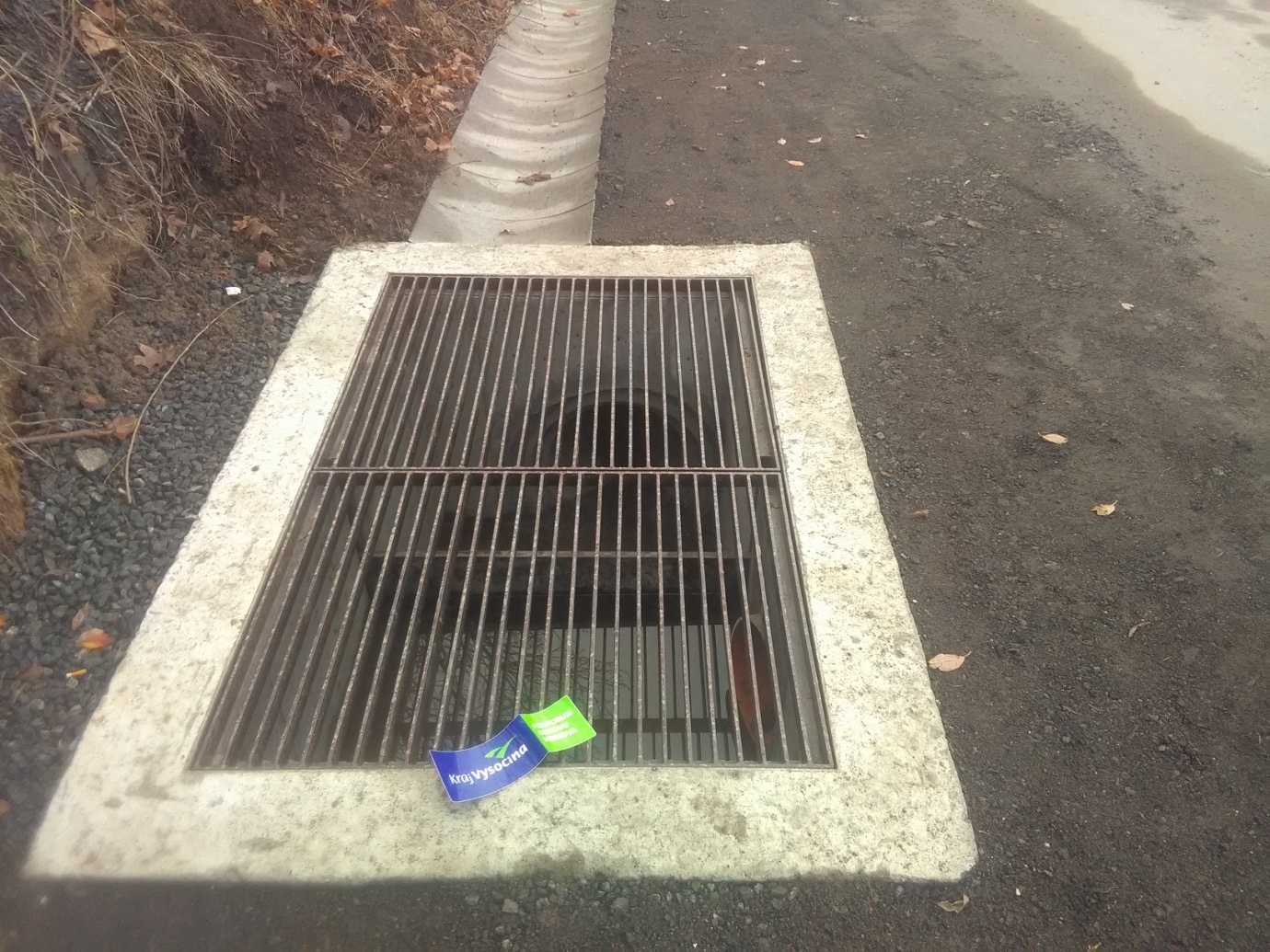 